1. HAKIJAN TIEDOT2. TOIMINTAOHJELMAVUOSI, JOTA HAKEMUS KOSKEE 3. HAKIJAN TUKIKELPOISUUTEEN LIITTYVÄT TIEDOT4. TOIMINTARAHASTO 5. VUOSIKERTOMUS TAI LOPPUKERTOMUS6. TOIMINTAOHJELMAN KUSTANNUKSETLiitä hakemukseen hakuohjeiden "Menoselvityksen liitteet" kohdassa mainitut lisäselvitykset toimintaohjelman kustannuksista.7. YLEISKUSTANNUKSET8. HAETTAVAN RAHASTOTUEN KOKONAISMÄÄRÄ			euroa9. SIIRTYVÄT OHJELMATOIMET Ne ohjelmatoimet, joiden toteuttaminen siirtyy tuottajaorganisaatiosta riippumattomista syistä toimintaohjelmavuotta seuraavalle vuodelle, mutta jotka toteutetaan 30. huhtikuuta mennessä. 10. MUUT TUET11. SITOUMUKSET 12. ALLEKIRJOITUSLIITTEETHakemuksessa on seuraavat liitteet: 	A. Tilinpäätösasiakirjat ja selvitys tuottajaorganisaation viitekauden aikana kaupan pitämästä tuotannosta 	B. Selvitys toimintarahaston kartuttamistavasta ja jäsenosuuksien maksuperusteista  	C. Toimintaohjelmaa koskeva puolivuosikertomus/vuosikertomus/loppukertomus	D. Kopio tukipäätöksestä tai -hakemuksesta, jos muuta tukea on saatu/haettu	E. Indikaattorit ja kokonaismenot (Lnro 357A)Toimintaohjelman menoselvityksen liitteet:	F. Toteutuneiden kustannusten erittely tavoitteittain ja toimenpiteittäin	G. Jäljennökset menotositteista	H. Selvitys palkkakustannuksistaLisäksi seuraavat liitteet, silloin kun ne koskevat toteutettuja toimia:	I. Matkalaskut  J. Selvitys ostopalveluina toteutetuista toimenpiteistä  K. Koulutus- tai kurssiohjelma sekä luettelo koulutukseen osallistuneista tuottajaorganisaation jäsenistä  	L. Selvitys korvattavan investoinnin jäännösarvosta	M. Selvitys käytettyinä hankittujen koneiden ja laitteiden alkuperästä ja niiden aiemmin saamasta tuesta	N. Selvitys rakentamattoman maan hankintahinnasta	O. Selvitys rakennuksen hankintahinnasta ja siitä ettei rakennus aiemmin ole saanut tukea	P. Vuokrasopimus, jos investointi tehdään vuokra-alueelle 	Q. Selvitys tiloille tehtävistä investoinneista	R. Kopio leasing-vuokraukseen liittyvistä maksuista 	S. Kopiot tai näytteet kirjallisesta menekinedistämismateriaalista ja selvitys muista menekinedistämistoimista	Muu liite, mikä       RUOKAVIRASTO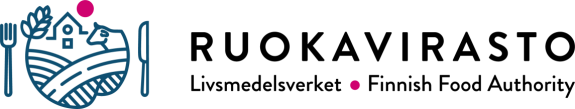 MarkkinaosastoPL 100, 00027 RUOKAVIRASTOkirjaamo@ruokavirasto.fiPuh. 029 530 0400HAKEMUS hedelmä- ja vihannestuottaja-organisaation rahastotuesta (EY) N:o 1308/2013, (EU) N:o 2017/892,999/2012, VNa 667/2017, VNa 668/2017  Lnro 357Tukea hakeeTukea hakeeTukea hakee tuottajaorganisaatio	 tuottajaorganisaatioiden liitto tuottajaorganisaatio	 tuottajaorganisaatioiden liitto tuottajaorganisaatio	 tuottajaorganisaatioiden liittoHakijan nimi Hakijan nimi AsiakasnumeroLähiosoitePostinumero ja -toimipaikkaPostinumero ja -toimipaikkaPankkitilin numeroPankkitilin numeroPankkitilin numeroYhteyshenkilön nimiSähköpostiosoiteSähköpostiosoitePuhelinnumeroMatkapuhelinnumeroMatkapuhelinnumero2.1. Toimintaohjelmavuosi (kalenterivuosi), jota hakemus koskee 2.2. Hakemus koskee                        osittaista maksua         kalenterivuotta 2.2. Hakemus koskee                        osittaista maksua         kalenterivuotta 2.2. Hakemus koskee                        osittaista maksua         kalenterivuotta 2.2. Hakemus koskee                        osittaista maksua         kalenterivuotta 2.3. Tuottajaorganisaation viitekausi kyseisenä toimintaohjelmavuonna   /  /   -  /  /    /  /   -  /  /  pp/kk/vv - pp/kk/vvpp/kk/vv - pp/kk/vv3.1. Tuottajaorganisaation tuottajajäsenten lukumäärä toimintaohjelmavuotena3.1. Tuottajaorganisaation tuottajajäsenten lukumäärä toimintaohjelmavuotenakpl3.2. Tuottajaorganisaation kaupan pidetyn tuotannon arvo viitekautenaeuroa3.2. Tuottajaorganisaation kaupan pidetyn tuotannon arvo viitekautenaeuroa3.3. Tuottajaorganisaation muun toiminnan arvo samalta ajalta (viitekausi) kuin kaupan pidetyn tuotannon arvo. euroaTuottajaorganisaation jäsenten rahoitusosuus toimintarahastosta toimintaohjelmavuotenaeuroaRahoitusosuuden keräystapa jäseniltä kerättävät tuoteyksikkökohtaiset (senttiä/euro tai senttiä/kilo) maksut organisaation omien varojen käyttöHakemukseen liitetään selvitys jäseniltä kerätyistä rahoitusosuuksista. Rahoitusosuuden keräystapa jäseniltä kerättävät tuoteyksikkökohtaiset (senttiä/euro tai senttiä/kilo) maksut organisaation omien varojen käyttöHakemukseen liitetään selvitys jäseniltä kerätyistä rahoitusosuuksista. Rahoitusosuuden keräystapa jäseniltä kerättävät tuoteyksikkökohtaiset (senttiä/euro tai senttiä/kilo) maksut organisaation omien varojen käyttöHakemukseen liitetään selvitys jäseniltä kerätyistä rahoitusosuuksista. Hakemuksen liitteenä on puolivuotiskertomus vuosikertomus  loppukertomus (toimintaohjelman viimeinen toteuttamisvuosi)6.1. Toimintaohjelman kustannukset toimintaohjelmavuodelta6.1. Toimintaohjelman kustannukset toimintaohjelmavuodelta6.1. Toimintaohjelman kustannukset toimintaohjelmavuodeltaeuroa.euroa.Toimintaohjelman kustannukset eritellään ohjelman tavoitteiden ja toimenpiteiden mukaisesti jaoteltuna tämän lomakkeen liitteen 1 taulukossa tai muussa vastaavat tiedot sisältävässä liitteessä.Toimintaohjelman kustannukset eritellään ohjelman tavoitteiden ja toimenpiteiden mukaisesti jaoteltuna tämän lomakkeen liitteen 1 taulukossa tai muussa vastaavat tiedot sisältävässä liitteessä.Toimintaohjelman kustannukset eritellään ohjelman tavoitteiden ja toimenpiteiden mukaisesti jaoteltuna tämän lomakkeen liitteen 1 taulukossa tai muussa vastaavat tiedot sisältävässä liitteessä.Toimintaohjelman kustannukset eritellään ohjelman tavoitteiden ja toimenpiteiden mukaisesti jaoteltuna tämän lomakkeen liitteen 1 taulukossa tai muussa vastaavat tiedot sisältävässä liitteessä.Toimintaohjelman kustannukset eritellään ohjelman tavoitteiden ja toimenpiteiden mukaisesti jaoteltuna tämän lomakkeen liitteen 1 taulukossa tai muussa vastaavat tiedot sisältävässä liitteessä.Toimintaohjelman kustannukset eritellään ohjelman tavoitteiden ja toimenpiteiden mukaisesti jaoteltuna tämän lomakkeen liitteen 1 taulukossa tai muussa vastaavat tiedot sisältävässä liitteessä.Toimintaohjelman kustannukset eritellään ohjelman tavoitteiden ja toimenpiteiden mukaisesti jaoteltuna tämän lomakkeen liitteen 1 taulukossa tai muussa vastaavat tiedot sisältävässä liitteessä.Toimintaohjelman kustannukset eritellään ohjelman tavoitteiden ja toimenpiteiden mukaisesti jaoteltuna tämän lomakkeen liitteen 1 taulukossa tai muussa vastaavat tiedot sisältävässä liitteessä.Toimintaohjelman kustannukset eritellään ohjelman tavoitteiden ja toimenpiteiden mukaisesti jaoteltuna tämän lomakkeen liitteen 1 taulukossa tai muussa vastaavat tiedot sisältävässä liitteessä.6.1.1. Kertakorvaus palkkakuluistaTuottajaorganisaatio hakee laadun säilyttämiseen tai tuotannon suunnittelemiseen liittyviä palkkakuluja kertakorvauksena kyllä	 ei6.1.1. Kertakorvaus palkkakuluistaTuottajaorganisaatio hakee laadun säilyttämiseen tai tuotannon suunnittelemiseen liittyviä palkkakuluja kertakorvauksena kyllä	 ei6.1.1. Kertakorvaus palkkakuluistaTuottajaorganisaatio hakee laadun säilyttämiseen tai tuotannon suunnittelemiseen liittyviä palkkakuluja kertakorvauksena kyllä	 ei6.1.1. Kertakorvaus palkkakuluistaTuottajaorganisaatio hakee laadun säilyttämiseen tai tuotannon suunnittelemiseen liittyviä palkkakuluja kertakorvauksena kyllä	 ei6.1.1. Kertakorvaus palkkakuluistaTuottajaorganisaatio hakee laadun säilyttämiseen tai tuotannon suunnittelemiseen liittyviä palkkakuluja kertakorvauksena kyllä	 ei6.1.1. Kertakorvaus palkkakuluistaTuottajaorganisaatio hakee laadun säilyttämiseen tai tuotannon suunnittelemiseen liittyviä palkkakuluja kertakorvauksena kyllä	 ei6.1.1. Kertakorvaus palkkakuluistaTuottajaorganisaatio hakee laadun säilyttämiseen tai tuotannon suunnittelemiseen liittyviä palkkakuluja kertakorvauksena kyllä	 ei6.1.1. Kertakorvaus palkkakuluistaTuottajaorganisaatio hakee laadun säilyttämiseen tai tuotannon suunnittelemiseen liittyviä palkkakuluja kertakorvauksena kyllä	 ei6.1.1. Kertakorvaus palkkakuluistaTuottajaorganisaatio hakee laadun säilyttämiseen tai tuotannon suunnittelemiseen liittyviä palkkakuluja kertakorvauksena kyllä	 eiKertakorvauksena haettavat palkkakustannukset/henkilöstökustannukset ovatKertakorvauksena haettavat palkkakustannukset/henkilöstökustannukset ovatKertakorvauksena haettavat palkkakustannukset/henkilöstökustannukset ovatKertakorvauksena haettavat palkkakustannukset/henkilöstökustannukset ovat% jaeuroa toimintarahastosta. (Nämä kustannukset sisältyvät edellisessä (6.1.) kohdassa ilmoitettuun määrään.)6.2. Haettavan rahastotuen osuus toimintaohjelman kustannuksista (maksimi 50 % kohdassa 6.1. ilmoitetusta)toimintarahastosta. (Nämä kustannukset sisältyvät edellisessä (6.1.) kohdassa ilmoitettuun määrään.)6.2. Haettavan rahastotuen osuus toimintaohjelman kustannuksista (maksimi 50 % kohdassa 6.1. ilmoitetusta)toimintarahastosta. (Nämä kustannukset sisältyvät edellisessä (6.1.) kohdassa ilmoitettuun määrään.)6.2. Haettavan rahastotuen osuus toimintaohjelman kustannuksista (maksimi 50 % kohdassa 6.1. ilmoitetusta)toimintarahastosta. (Nämä kustannukset sisältyvät edellisessä (6.1.) kohdassa ilmoitettuun määrään.)6.2. Haettavan rahastotuen osuus toimintaohjelman kustannuksista (maksimi 50 % kohdassa 6.1. ilmoitetusta)toimintarahastosta. (Nämä kustannukset sisältyvät edellisessä (6.1.) kohdassa ilmoitettuun määrään.)6.2. Haettavan rahastotuen osuus toimintaohjelman kustannuksista (maksimi 50 % kohdassa 6.1. ilmoitetusta)toimintarahastosta. (Nämä kustannukset sisältyvät edellisessä (6.1.) kohdassa ilmoitettuun määrään.)6.2. Haettavan rahastotuen osuus toimintaohjelman kustannuksista (maksimi 50 % kohdassa 6.1. ilmoitetusta)toimintarahastosta. (Nämä kustannukset sisältyvät edellisessä (6.1.) kohdassa ilmoitettuun määrään.)6.2. Haettavan rahastotuen osuus toimintaohjelman kustannuksista (maksimi 50 % kohdassa 6.1. ilmoitetusta)toimintarahastosta. (Nämä kustannukset sisältyvät edellisessä (6.1.) kohdassa ilmoitettuun määrään.)6.2. Haettavan rahastotuen osuus toimintaohjelman kustannuksista (maksimi 50 % kohdassa 6.1. ilmoitetusta)toimintarahastosta. (Nämä kustannukset sisältyvät edellisessä (6.1.) kohdassa ilmoitettuun määrään.)6.2. Haettavan rahastotuen osuus toimintaohjelman kustannuksista (maksimi 50 % kohdassa 6.1. ilmoitetusta)euroa.euroa.euroa.euroa.euroa.euroa.euroa.7.1. Yleiskustannukset7.1. Yleiskustannukseteuroa.euroa.Yleiskustannuksiksi hyväksytään 2 % toimintarahaston määrästä. Yleiskustannuksista ei tarvitse esittää menoselvitystä.Yleiskustannuksiksi hyväksytään 2 % toimintarahaston määrästä. Yleiskustannuksista ei tarvitse esittää menoselvitystä.Yleiskustannuksiksi hyväksytään 2 % toimintarahaston määrästä. Yleiskustannuksista ei tarvitse esittää menoselvitystä.Yleiskustannuksiksi hyväksytään 2 % toimintarahaston määrästä. Yleiskustannuksista ei tarvitse esittää menoselvitystä.Yleiskustannuksiksi hyväksytään 2 % toimintarahaston määrästä. Yleiskustannuksista ei tarvitse esittää menoselvitystä.Yleiskustannuksiksi hyväksytään 2 % toimintarahaston määrästä. Yleiskustannuksista ei tarvitse esittää menoselvitystä.7.2. Haettavan rahastotuen osuus yleiskustannuksista (enintään 50 % edelliseen kohtaan merkitystä yleiskus-7.2. Haettavan rahastotuen osuus yleiskustannuksista (enintään 50 % edelliseen kohtaan merkitystä yleiskus-7.2. Haettavan rahastotuen osuus yleiskustannuksista (enintään 50 % edelliseen kohtaan merkitystä yleiskus-7.2. Haettavan rahastotuen osuus yleiskustannuksista (enintään 50 % edelliseen kohtaan merkitystä yleiskus-7.2. Haettavan rahastotuen osuus yleiskustannuksista (enintään 50 % edelliseen kohtaan merkitystä yleiskus-7.2. Haettavan rahastotuen osuus yleiskustannuksista (enintään 50 % edelliseen kohtaan merkitystä yleiskus-tannusten määrästä)tannusten määrästä)tannusten määrästä)euroa.Haettavan tuen osuus toimintaohjelman kustannuksista (siirrä kohdasta 6.2)Haettavan tuen osuus yleiskustannuksista (siirrä kohdasta 7.2)YhteensäToimenpideKustannusViivästymisen syyViivästymisen syyOnko hakija saanut tai hakenut muuta julkista tukea (EU:n tukea, kansallista tai alueellista tukea) toimintaohjelman toimiin tai niihin liittyviin toimiin? 	 ei 	 kyllä ** Liitä hakemukseen kopio tukipäätöksestä/-päätöksistä tai tukihakemuksestaAllekirjoittaessaan tämän hakemuksen tuottajaorganisaatio samalla vakuuttaa, että se:sitoutuu vastaamaan tässä hakemuksessa ja sen liitteenä olevassa toimintaohjelmassa ilmoittamiensa tietojen oikeellisuudesta,sitoutuu noudattamaan neuvoston asetuksessa (EY) N:o 1308/2013, komission täytäntöönpanoasetuksessa (EU) N:o 2017/892, valtioneuvoston asetuksessa 667/2017 ja valtioneuvoston asetuksessa 668/2017 ohjelman hyväksymiselle ja rahastotuen saamiselle asetettuja edellytyksiäsitoutuu noudattamaan MMM:n laatimaa kansallista strategiaa hedelmä- ja vihannessektorin tuottajaorganisaatioiden kestäville toimintaohjelmilleon tietoinen siitä, että jos se on tässä hakemuksessa antanut vääriä tietoja tai muuten jättänyt noudattamatta toimintaohjelmaa koskevia EU:n säännöksiä, sille maksettu EU:n rahastotuki voidaan periä takaisin,ilmoittaa välittömästi Ruokavirastolle sellaisista tuottajaorganisaation tai tuottajaorganisaatioiden liiton toiminnassa tapahtuneista muutoksista, jotka voivat vaikuttaa toimintaohjelman hyväksymisen edellytyksiin,sitoutuu antamaan Ruokavirastolle toiminnastaan sellaisia tietoja, joita EU:n säännökset edellyttävät,sitoutuu siihen, etteivät se tai sen jäsenet ota vastaan suoraan tai välillisesti kaksinkertaista yhteisön tai kansallista rahoitusta komission täytäntöönpanoasetuksen (EU) N:o 2017/892 mukaisesti yhteisön taloudellista tukea saaviin toimenpiteisiin.Paikka ja aikaPaikka ja aikaAllekirjoitus ja nimenselvennysAllekirjoitus ja nimenselvennysTavoiteToimenpideKustannusseliteArvioitu kustannus, € (ilman alv:a)Toteutunut kustannus, € (ilman alv:a)Tuottajaorganisaation nimi:Toimintaohjelmavuosi:Liite 1Liite 2Hedelmä- ja vihannestuottajaorganisaatiotTYÖAIKA/TUNTIKIRJANPITOLiite 2Hedelmä- ja vihannestuottajaorganisaatiotTYÖAIKA/TUNTIKIRJANPITOLiite 2Hedelmä- ja vihannestuottajaorganisaatiotTYÖAIKA/TUNTIKIRJANPITOLiite 2Hedelmä- ja vihannestuottajaorganisaatiotTYÖAIKA/TUNTIKIRJANPITOLiite 2Hedelmä- ja vihannestuottajaorganisaatiotTYÖAIKA/TUNTIKIRJANPITOLiite 2Hedelmä- ja vihannestuottajaorganisaatiotTYÖAIKA/TUNTIKIRJANPITOLiite 2Hedelmä- ja vihannestuottajaorganisaatiotTYÖAIKA/TUNTIKIRJANPITOLiite 2Hedelmä- ja vihannestuottajaorganisaatiotTYÖAIKA/TUNTIKIRJANPITOTuottajaorganisaation nimiTuottajaorganisaation nimiTyöntekijän nimiTuntipalkkaMuut maksutMuut maksutPalkkakulut yhteensä/hPalkkakulut yhteensä/hVuosi ja kuukausi Vuosi ja kuukausi Ohjelman tavoite tai osaohjelman nimiOhjelman tavoite tai osaohjelman nimiOhjelman tavoite tai osaohjelman nimiOhjelman tavoite tai osaohjelman nimiOhjelman tavoite tai osaohjelman nimiOhjelman tavoite tai osaohjelman nimiPäivämääräTyötehtävän kuvausTyötehtävän kuvausTyötehtävän kuvausTyötehtävän kuvausTuntejaTuntejaKustannusyhteensäYhteensäYhteensäYhteensäYhteensäYhteensäAikaPaikkaTyöntekijän allekirjoitusTyöntekijän allekirjoitusNimen selvennysNimen selvennys